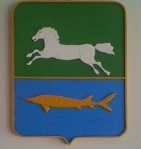 АДМИНИСТРАЦИЯ НАРЫМСКОГО СЕЛЬСКОГО ПОСЕЛЕНИЯПАРАБЕЛЬСКОГО РАЙОНА ТОМСКОЙ ОБЛАСТИПОСТАНОВЛЕНИЕ28.03.2023											№30аОб отмене Административного регламента предоставления муниципальной услуги «Прием заявлений, документов, а также постановка на учет в качестве нуждающихся в жилых помещениях»В целях усовершенствования нормативной правовой базы,ПОСТАНОВЛЯЮ: Отменить постановление Администрации Нарымского сельского поселения от 14.06.2012 года №26а «Об утверждении Административного регламента предоставления муниципальной услуги «Прием заявлений, документов, а также постановка на учет в качестве нуждающихся в жилых помещениях»».Считать утратившим силу постановления Администрации Нарымского сельского поселения от 06.12.2012 №61а «О внесении изменений в постановление Администрации Нарымского сельского поселения от 14.06.2012 №26а «Об утверждении Административного регламента предоставления муниципальной услуги «Прием заявлений, документов, а также постановка на учет в качестве нуждающихся в жилых помещениях»», от 19.12.2013 №85а «Об внесении изменений и дополнений в  постановление Администрации Нарымского сельского поселения от 14.06.2012 № 26а «Об утверждении Административного регламента предоставления муниципальной услуги «Прием заявлений, документов, а также постановка на учет в качестве нуждающихся в жилых помещениях»», от 23.05.2016 №37а «О внесении изменений в Административные регламенты предоставления муниципальных услуг», от 30.06.2017 №65а «О внесении изменений в постановление Администрации Нарымского сельского поселения от 14.06.2012 №26а «Об утверждении Административного регламента предоставления муниципальной услуги «Прием заявлений, документов, а также постановка на учет в качестве нуждающихся в жилых помещениях»», от 10.01.2018 №04а «О внесении изменений в постановление Администрации Нарымского сельского поселения от  14.06.2012 № 26а «Об утверждении Административного регламента предоставления муниципальной услуги «Прием заявлений, документов, а также постановка на учет в качестве нуждающихся в жилых помещениях»»», от 09.12.2020 №54а «О внесении изменений в Постановление Администрации от 14.06.2012 № 26а «Об утверждении Административного регламента предоставления муниципальной услуги «Прием заявлений, документов, а также постановка на учет в качестве нуждающихся в жилых помещениях»».Разместить настоящее постановление на официальном сайте муниципального образования Нарымское сельское поселение в информационно-телекоммуникационной сети «Интернет» http://narimskoe.ru.  Обнародовать данное постановление в информационном бюллетене Администрации и Совета Нарымского сельского поселения.Настоящее постановление вступает в силу со дня подписания. Контроль за исполнением настоящего постановления оставляю за собой.Глава поселения                                                                                           С.В. АбдрашитоваИнкина Ю.С.(838252) 3-32-32